CUSTOM LTO LABEL ORDER	734-0043-4	LTO6 Barcode Label with check character	734-0044-2 	LTO6 Barcode Label without check character	734-0045-9 	LTO7 Barcode Label with check character	734-0046-7 	LTO7 Barcode Label without check character	734-0054-1 	LTO8 Barcode Label with check character	734-0055-8 	LTO8 Barcode Label without check characterFor Qualstar Use OnlyDate:PO #:Bill to:Ship to:Street:Street:City:City:State:Zip:State:Zip:Country:Country:Ship via: Frt. pre-paid & add	 Collect Frt. pre-paid & add	 Collect Frt. pre-paid & add	 Collect Frt. pre-paid & add	 Collect Frt. pre-paid & add	 Collect Frt. pre-paid & add	 Collect Frt. pre-paid & add	 Collect Frt. pre-paid & add	 CollectFrt. Carrier/Method:Frt. Carrier/Method:Acct. No:(Please indicate whether freight collect of 3rd party)(Please indicate whether freight collect of 3rd party)(Please indicate whether freight collect of 3rd party)(Please indicate whether freight collect of 3rd party)(Please indicate whether freight collect of 3rd party)(Please indicate whether freight collect of 3rd party)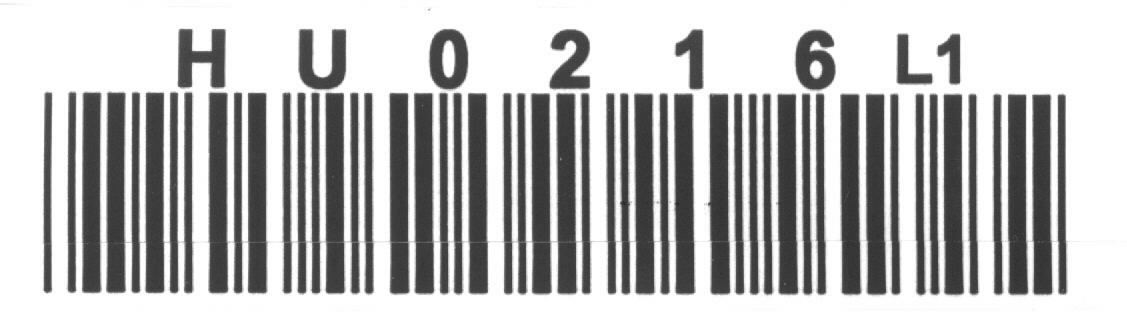   WITH CHECK DIGIT  WITHOUT CHECK DIGIT	SSLTOIQUANTITY:SEQUENCE - 6 DIGITS STARTING WITH:SEQUENCE - 6 DIGITS STARTING WITH:SEQUENCE - 6 DIGITS STARTING WITH:( Numbering formats:
annnnn,  aannnn  or  aaannn )REMARKS:E-mail to: orders@qualstar.comE-mail to: orders@qualstar.comE-mail to: orders@qualstar.comE-mail to: orders@qualstar.comE-mail to: orders@qualstar.comQualstar SO #Qualstar PO #